INDICAÇÃO Nº 1224/2017Assunto: Solicita ao sr. Prefeito Municipal estudos sobre a possibilidade de execução de manutenção da calçada da Escola EMEB Rosa Maria Ferrari Belgini, conforme especifica.Senhor Presidente:INDICO, ao Sr. Prefeito Municipal, nos termos do Regimento Interno desta Casa de Leis, que se digne determinar à Secretaria competente que proceda estudos sobre a possibilidade de execução de manutenção da calçada da Escola EMEB Rosa Maria Ferrari Belgini (imagem anexa), proporcionando assim a qualidade e segurança dos estudantes e transeuntes.A presente indicação visa a atender o anseio dos pais e estudantes, que sentem bastante insegurança com o estado em que se encontra a referida calçada.SALA DAS SESSÕES, 29 de maio de 2017.HIROSHI BANDO    Vereador – Vice Presidente – PP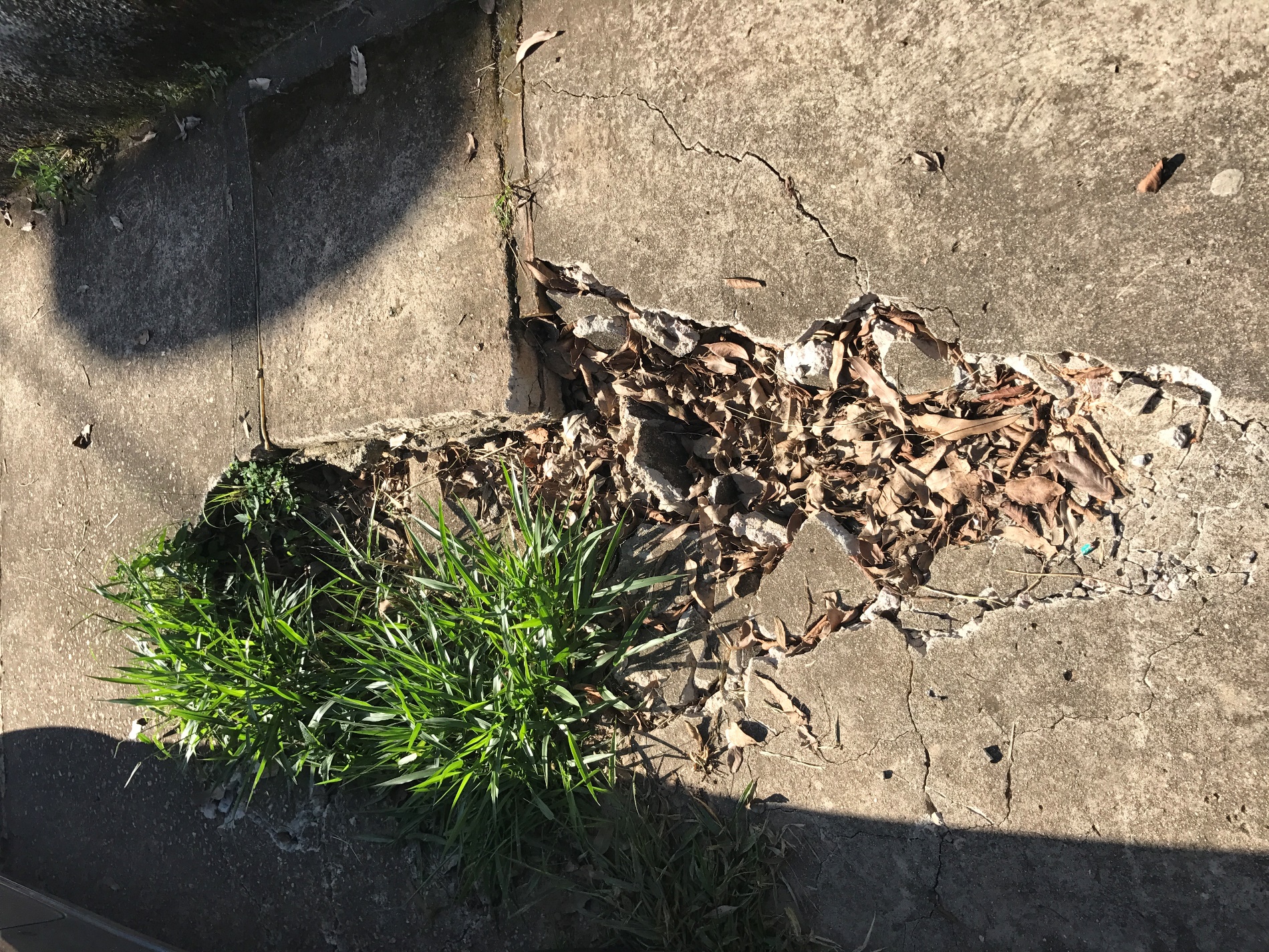 